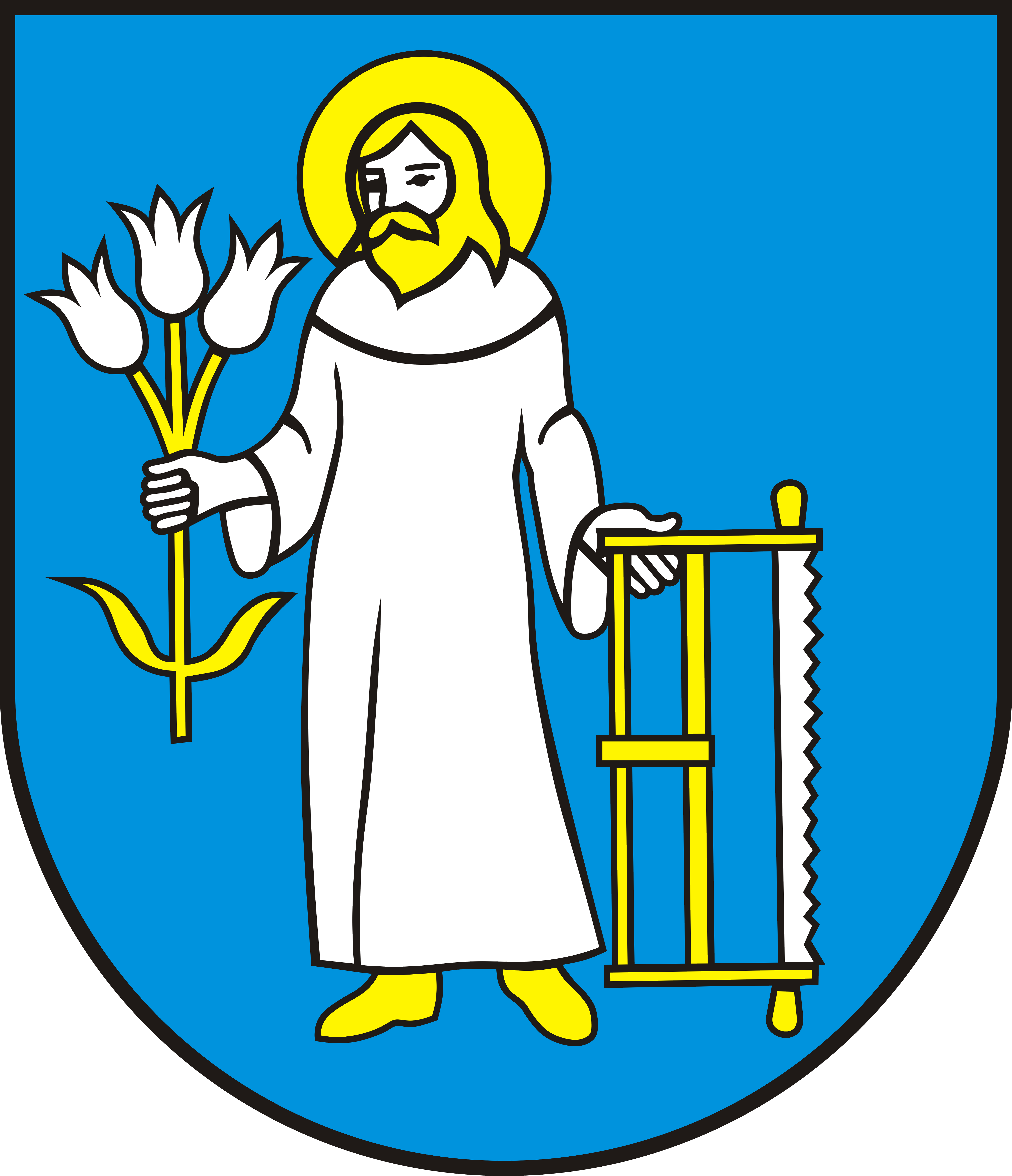 OBEC   P Í L A,   Píla č. 68,  900 89 Píla _____________________________________________________________________________Vec:  Návrh na vydanie stavebného povolenia(podľa § 58 zákona č. 50/1976 Zb. o územnom plánovaní a stavebnom poriadku (stavebný zákon) v znení neskorších predpisov)1. Stavebník :  Meno a priezvisko (názov): ..........................................................................................................................  Adresa (sídlo): ..............................................................................................................................................  Dátum narodenia (IČO): ...............................................................................................................................  Telefón:........................................................ E-mail:.....................................................................................2. Druh, účel a popis  stavby:     Druh:.......................................................................................................................... ....................................Účel:................................................................................................................................................................Popis :........................................................................................................................................................…                       ……………………………………………………………………………………………………….3. Miesto stavby:    Obec............................................. ulica a číslo ............................................................................................   Parcelné číslo...................................................... katastrálne územie  Píla   K pozemkom, na ktorých je stavba uskutočňovaná, resp. k jestvujúcej stavbe má stavebník:vlastnícke právoiné právo ( uviesť aké) .......................................................................................................................Projektant stavby:  .......................................................................................................................................Spôsob realizácie stavby:Svojpomocne: stavebný dozor (meno a priezvisko): ......................................................................................bydlisko: ...................................................................................................................................Dodávateľsky: zhotoviteľ (názov ): .................................................................................................................sídlo: .........................................................................................................................................Rozpočtové náklady stavby: ..............................................................................…………………………..Predpokladaný dátum ukončenia výstavby: ........................................................................................Mená a adresy účastníkov stavebného konania: /vlastníkov susedných nehnuteľností / 1.................................................................................................................................................................…..2.......................................................................................................................................................................3.......................................................................................................................................................................4.......................................................................................................................................................................V....................................... dňa: .............................                            .............................................................                                                                                                                      podpis/y/ navrhovateľa(u právnických osôb odtlačok pečiatky, meno, priezvisko, funkcia a podpis štatutárneho zástupcu/oprávnenej osoby)Prílohy k žiadosti: písomné splnomocnenie v prípade, že stavebník poverí na vybavenie žiadosti inú fyzickú        			alebo právnickú osobukópia z katastrálnej mapyprojektová dokumentácia stavby  v dvoch vyhotoveniach vypracovaná oprávnenou   	osobou (sprievodná správa, súhrnná technická správa, pôdorysy, rezy, pohľady, 	starý stav, navrhovaný stav, príslušné projekty inštalácií, statický posudok, 	požiarna ochrana)rozhodnutia, stanoviská, vyjadrenia, súhlasy, posúdenia alebo iné opatrenia 	dotknutých orgánov štátnej správy a obceak ide o stavbu uskutočňovanú svojpomocou, vyhlásenie stavebného dozoru 	alebo kvalifikovanej osoby, že bude zabezpečovať odborné vedenie 	uskutočňovania stavbydoklad o uhradený správneho poplatku